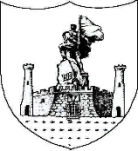 ___________________________________   	____________________________________REPUBLIKA E SHQIPËRISËBASHKIA VLORËKËSHILLI  I BASHKISËNr__________ Prot                                                                               Vlorë, më ____ .____ 2022ProcesverbalNr 3 datë 17.03.2022I mbledhjes së këshillit  të bashkisë , e cila zhvillohet  në sallën e mbledhjeve  në Pallatin e Kulturës “Labëria “ ( Ora 10.20) .Marrin pjesë :1.Simo Petromilo						18.Ervis  Caushaj2.Jonela  Halili							19.Anxhela  Aliraj3.Ina  Islamaj							20.Rozina  Kormuzi4.Anisa  Shametaj						21.Grigor  Dede5.Brunilda  Cani						22.Teki  Xhemalaj6.Pëllumb Nezha						23.Frosina  Qyrdeti7.Gentian  Hamzaraj						24.Sulltana  Bilbilaj8.Kreshnik  Tepelena						25.Sokol  Kushta9.Roneda  Muçaj						26.Bujar  Osmanaj10.Liljana  Breshani						27.Edison  Kapaj11.Migena  Balla						28.Julian  Bleta12.Ramona  Jaho						29.Edlira  kapllanaj13.Arben  Meksi						30.Fatos  Rukaj14.Mujo  Shakaj						31.Briseida  Çakërri15.Kasëm  Mahmuti 						32.Asime  Feraj16.Ervis  Moçka						33.Lindrit  Beqiraj17.Eglantina  Imeraj						34.Istref  DobiMungojnë :1.Alboren  Aliaj2.Ardian  Skëndaj                                Adresa:Sheshi “4 Heronjtë”,  www.vlora.gov.al; E-mail: info@vlora.gov.al3.Klara  Bajaziti4.Elona  Toçaj5.Sulejmën  Bubeqi6.Andi  Resulaj7.Kristaq  Meçi8.Rudi  Pashaj9.Besian  Gega10.Evis  Allushi11.Jerina  Dervishaj12.Brunilda  Saliaj13.Adiola  Gjoka14.Paula  Sullaj15.Klearda  Rapushi                                 Adresa:Sheshi “4 Heronjtë”,  www.vlora.gov.al; E-mail: info@vlora.gov.al___________________________________   	____________________________________REPUBLIKA E SHQIPËRISËBASHKIA VLORËKËSHILLI  I BASHKISËNr__________ Prot                                                                               Vlorë, më ____ .____ 2022ProcesverbalNr 3/1 datë 17.03.2022Znj.Migena Balla -  Përshëndetje të gjithëve . Është një mbledhje jashtë radhe, kjo që po zhvillojmë sot. Jemi njohur me arsyet  e këtyre materialeve, kemi buxhetin faktik dhe tavanet  përgatitorë , projekt vendime këto, që kanë afate.Atëherë, vazhdojmë me mbledhjen , me rendin e ditës, të cilën e keni marrë  dhe me postë elektronike. Si fillim,  ju njoh me shprehjen e ligjshmërisë, nga prefekti i qarkut. Përsa u përket vendimeve të këshillit Nr 9÷14 , janë të gjithë të ligjshëm.Ndonjë pyetje në lidhje me rendin e ditës?   - Jo.E hedhim në votim. Votohet.Të gjithë pro . Miratohet .Znj.Migena Balla - Kalojmë në pikën 1 të rendit të ditës, në miratimin e procesverbalit të mbledhjes së datës 24 shkurt 2022. Pyetje, diskutime  në lidhje me procesverbalin ?  – Jo .Atëherë , kalojmë në votim. Votohet.Kundër – 0 vota.Abstenim – 0 votaPro – 33 vota.Miratohet .                                Adresa:Sheshi “4 Heronjtë”,  www.vlora.gov.al; E-mail: info@vlora.gov.al___________________________________   	____________________________________REPUBLIKA E SHQIPËRISËBASHKIA VLORËKËSHILLI  I BASHKISËNr__________ Prot                                                                               Vlorë, më ____ .____ 2022Procesverbal		Nr 3/2 datë 17.03.2022Znj.Migena Balla – Kalojmë në pikën 2 të rendit të ditës, në miratimin e projekt vendimit “  Për dhënien e titullit “Qytetar Nderi i Vlorës “ zotit Luigi Soreca”. Është projekt vendim i ardhur me kërkesë të kryetarit të bashkisë. Zoti Soreca  me detyrën  e Ambasadorit të  BE  dhe një nga mbështetësit kryesorë të BE  në vend  si dhe, për  realizimin e projekteve   infrastrukturore  për  qytetin e Vlorës.Lexon projekt vendimin, motivacionin  për zotin Soreca. S’ka diskutime. E hedhim  në votim.  Votohet.Kundër – 0 vota .Abstenim – 0 vota.Pro, të gjithë – 33 vota.Miratohet .                                Adresa:Sheshi “4 Heronjtë”,  www.vlora.gov.al; E-mail: info@vlora.gov.al___________________________________   	____________________________________REPUBLIKA E SHQIPËRISËBASHKIA VLORËKËSHILLI  I BASHKISËNr__________ Prot                                                                               Vlorë, më ____ .____ 2022Procesverbal		Nr 3/3 datë 17.03.2022Znj.Migena Balla – Kalojmë në pikën 3 të rendit të ditës, në miratimin e projekt vendimit “ Për miratimin e buxhetit faktik 2021”. E keni dhe në e-mail.Nga administrate një relacion të shkurtër për buxhetin faktik.Z.Taulla Zanaj -  Siç jeni në dijeni, është detyrim ligjor që, të kalojë brenda  muajit mars,  prandaj  i dërgohet relacion këshillit  për  miratim.-4 janë burimet financiare :-Të ardhurat e kushtëzuara.-Granti i  pakushtëzuar-Të ardhurat e bashkisë-Granti specifik që, që nga viti 2016 u ka kaluar bashkive.Për burimet financiare  nga granti i kushtëzuar -1.130 .406 mijë lekë .-Nga të ardhurat e veta -1.006.714 mijë lekë .-Nga Granti specific -497.153 mijë lekë.-Nga Granti 610.286 mijë lekë .Para se të flasim për shpenzimet , po ndalem tek të ardhurat e bashkisë. Sipas buxhetit     të vitit 2022, jemi një nga bashkitë që kemi  kapur një skenar , ku 80 %...ky skenar është plotësuar , realizuar në masën 82%, e cila ka ardhur nga taksat. -1,8 miljardë lekë /vjetra , po ti shtohet realizimi i vitit 2022, shkon në 82%. Pa këtë 1,8 miljardë jemi në ….Të ardhurat e bashkisë,  arkëtimet nga  agjentët  tatimorë, ASHK, mjetet e përdorura  dhe ShAUjësjellës..Në dy të parat jemi në realizimin …. , në të tretën në realizimin 65%. Për një analizë më të hollësishme , do të flasin drejtorët përkatës. Realizimi është Brenda objektivave, bile ka dhe 2 % rritje. Realizimi shkon në masën 62%, ku njëra nga këto shuma , janë arkëtuar. Këto , për të ardhurat .Nga  grantet , vlen të theksojmë   se, në fund të vitit 2021, Bashkisë Vlorë , i ka ngelur një diferencë lekësh , ku do  të flas pak më poshtë.                                  Adresa:Sheshi “4 Heronjtë”,  www.vlora.gov.al; E-mail: info@vlora.gov.alKapitulli i shpenzimeve . Vlen të theksoj buxhetin total  - 2.114.153 , nga i cili , 1.715….  është  realizuar. Kjo diferencë  do ti paraqitet këshillit mbledhjen e ardhëshme. Ajo që është e rëndësishme , janë detyrimet e ngelura për tu paguar në vitin 2022 – 5,44 %. Pra, jemi brenda parametrave ligjorë, pra , deri në 15%, nuk ndërhyet gjatë vitit. Këto janë detyrimet  sipas pasqyrave financiare . Për vitin 2022 me këtë gjendje ekonomike  që ka në janar 2022, nuk do të kishte këtë gjendje 62%. Zëri kryesor , është zëri ,investime. Realizimi i investimeve ..Ky realizim me ato fonde të planifikuara shkon në 96%. Materiali është  i plotë, ngelemi të hapur për çdo pyetje. Faleminderit.Z.Grigor Dede -  E kam studiuar  materialin e buxhetit faktik. Nuk po qëndroj tek shpenzimet, ato janë fakt. Kam dy shqetësime; 1-Të ardhurat në nivel 69%. Përse jemi në këtë nivel të ulët të të ardhurave. Ku në bashkitë e tjera , është 70÷75% dhe , 2 , në nivelin 460 miljonë lekë …nuk mendoj se, janë detyrime të prapambetura. Por, nuk mendoj kështu. Kemi mungesë shërbimesh ndaj qytetarëve . Znj.Migena  Balla- Nga administrata ?Znj.Anjeza Shiko -  Për pikën 1, realizimi për vitin 2021 – 82%, përfshirë  dhe taksën e infrastrukturës  por, për proçedurë , është derdhur në vitin 2021. Duhet të theksoj  për Ndërmarrjen e  Ujësjellësit , krahasuar me vitin 2020 – 2021 , ka shumë punë për tu bërë , pasi , shumë nuk kanë kontrata me Ndërmarrjen e  Ujësjellësit . Po bashkëpunojmë me Kadastrën Fiskale .Z.Grigor Dede – Nuk e kisha për ju, por niveli 82% …Z.Taulla Zanaj -  Fondet e prapambetura në vitin 2021, janë  pasqyruara ….198 miljonë lekë  të papërdorura , pasi bashkia është në konflikt me Firmën e pastrimit .-100 miljonë lekë është masa e situacionit  që nuk është përdorur  për subjektet privatë. Grantet specifike , nga diferencat e papërdorura , paga, sigurime shoqërore ,,pra këto fonde nuk digjen . Në mbledhjen e ardhëshme , do tju vijnë të shpërndara , si dhe prioritetet  e radhës nga ana e administratës .Fatura, është koha e pamjaftueshme e tyre, në kohën e fundit dhe vonesat në lidhjen e kontratave  të palidhura me Bashkinë Vlorë .Znj.Migena Balla – Pyetje të tjera ?Z.Kasëm Mahmuti -  Këto analiza nuk na shërbejnë  me punën  e administratës, por  dhe ku ka çaluar puna.-E para, do tëp yes , për debinë, e cila  ka një efekt të veçantë . Është rritur 5,5%, është goxha e përmirësuar . A ka ndonjë program për të ulur më shumë këtë debi ?Tek shpenzimet. Nuk jam dakort me zotin Dede , prandaj  mblidhen të ardhurat, për tu shërbyer, zëri “mallra”. A ka ndonjë analizë ? Investimet në total. Çfarë ka prekur  ky nivel i ulët , 14% për shpenzimet . Çfarë pengesash   ka pas për mosrealizimin e këtyre shërbimeve për qytetarët ?-A është e gatshme administrata e bashkisë për të përgatitur  një skenar , në lidhje me të ardhurit                                 Adresa:Sheshi “4 Heronjtë”,  www.vlora.gov.al; E-mail: info@vlora.gov.alnga Ukrahina apo vende të tjera, meqenëse po jetojmë në këto kohë ? Pra, taksa e fjetjes në hotel… Pra , a duhet të fillojë  të  mendojë administrata për një skenar , për shkurtim  shpenzimesh ?Znj.Anjeza Shiko -  Në lidhje me debinë , ka ardhur  në rënie  dhe kjo vlerë debie në lidhje me subjektet  , u është xhiruar kamat vonesë, pra, kjo është arsyeja që ka rritje, por më ulët se 4 vite  më  parë. Nëqoftëse, kemi një program për ekuilibrin e debisë , ne kemi hapur …. Po ndiqen  debitë që janë aktualisht në punë, kemi dhe debitorë “të këqinj”, por dhe me këta po zbatohet ligji .Z.Taulla Zanaj -  Këto mos realizime  nga grantet specifike në lidhje me arsimin parauniversitar . Qeveria i ka kushtuar vëmendje të veçantë konvikteve të shkollave të mesme…Mosrealizimi 9 miljonë lekë/reja, do ti vijnë këshillit , mbledhjen e radhës  për rikonstruksionin e këtyre shkollave .-Ka bërë dhe rikonstruksione të pjesshme  të shkollave dhe kopshteve . Janë bërë prokurimet në lidhje me rikonstruksionin e kopshteve dhe të shkollave. Pra, disa të ngelura nga viti i mëparshëm, po vazhdojnë dhe për këtë vit.-Realizimi i investimeve.  Kanë ngelur pa realizuar: 3 marrëveshjet e bashkisë  për investimet e shkollave  ÷ 30 miljonë lekë/reja.-Investimet për shpronësime , për mungesë dokumentacioni nga disa banorë  për Landfilldin.-Skenari  për situatën, bashkia Vlorë  vepron në bazë të politikës shqiptare, në bazë të vendimeve të qeverisë shqiptare , do ti paraqiten këshillit dhe gjatë buxhetit të vitit 2022. 70÷75  miljonë lekë   të planifikuara  për  emergjencat dhe gjithmonë këta skenarë  për tu miratuar në këshill.Znj.Frosina Qyrdeti -  Do ta vlerësoja punën e bërë nga bashkia  në lidhje me shkollat dhe kopshtet . Është një numër i konsiderueshëm  , në lidhje me nxënësit e shkëlqyer, me rezultate të larta në mësime  . Për më tepër, një informacion më të plotë .Vijnë nga shkollat listat, apo ka ndonjë kriter nga administrata ?Z.Taulla Zanaj – Po, është miratuar nga këshilli i bashkisë fondi prej 7 miljonë lekë në lidhje me këta nxënës. Kryetari i bashkisë me një urdhër të veçantë , për shpërndarjen e këtij fondi për shkollat publike, të mesme dhe 9-vjeçare. Listat vijnë nga shkollat, në bazë të kritereve . Pra, do të fillojë pagesa e këtyre nxënësve.Z.Ervis  Moçka -  Mbledhjet e buxhetit , janë mbledhje që duhen më shumë diskutime .Lexon pasqyrën (zëra të ndryshëm )  Është për tu përgëzuar puna e bashkisë .-taksa e hotelerisë  ÷ 72%..., në vitin e kaluar ishte diku, tek 28%, ku nga mbledhja e këshillit, u la që të  vilej më vonë . Për këtë taksë 72%, flitet për hotelet e rregjistruar , por ka dhe shumë të parregjistruar, pra, që çon në konkurencën  e pandershme. Ata nuk paguajnë taksë. Ata ofrojnë  këto shtëpi  për biznes, por jo taksë. Pra, duhet një strategji nga bashkia  për identifikimin e tyre.-Taksa e tokës bujqësore , ÷ 32 %, problem që vazhdon. Justifikohen  me mungesën e dokumentit pronësor. Ka prej shumë kohësh ky justifikim.  Njësia Novoselë ÷ 87%, pra, njerëz                                 Adresa:Sheshi “4 Heronjtë”,  www.vlora.gov.al; E-mail: info@vlora.gov.alpunëtorë, biznes i ndershëm , por duhet të marrin dhe dokumentin e pronësisë së tokës. Do të sillja shembull bashkinë Finiq. Problemi më i madh është mungesa e menaxhimit. Pra, drejtoritë të bëjnë një hartë, le të na vijë  2 nga 2 menaxhimi i fshatrave ,  të vijnë për miratim. Pra, kërkoj, ta mbështesim këtë nismë.Z.Edison Kapaj -  E mbështes zotin Moçka  në lidhje me taksën e tokës bujqësore . Pra, jam dakort me idenë që dha, për menaxhimin e fshatrave 2  nga 2 . E mbështes këtë iniciativë, fort.Znj.Migena Balla – Pyetje, diskutime ? – Jo.E hedhim në votë. Votohet.Kundër -  0 vota.Abstenim – 0 vota.Pro  - 33 vota .Miratohet .                                Adresa:Sheshi “4 Heronjtë”,  www.vlora.gov.al; E-mail: info@vlora.gov.al___________________________________   	____________________________________REPUBLIKA E SHQIPËRISËBASHKIA VLORËKËSHILLI  I BASHKISËNr__________ Prot                                                                               Vlorë, më ____ .____ 2022Procesverbal		Nr 3/4 datë 17.03.2022Znj.Migena Balla -  Kalojmë në pikën 4 të rendit të ditës, në  miratimin e projekt vendimit “ Për miratimin e tavanëve përgatitorë  për program buxhetin afatmesëm 2023 – 2025 “.Edhe këtë material e keni pas në  e-mail , por do të donim nga administrata  një relacion të shkurtër .Z.Taulla Zanaj -  Mbas Udhëzimit Nr 8 /2022, për përgatitjen e buxhetit afatmesëm , 3 janë burimet financiare , ku bazohemi .-Granti i pakushtëzuar ,Mbas datës së udhëzimit  ka ndryshime në program. Mbi bazën e   planifikimit të buxhetit të vitit 2022, transferta e pakushtëzuar  për këtë vit  është  565,117 mijë lekë dhe mbi këtë planifikojmë  për 2023-2025 .Vlen të theksojmë grantin e pakushtëzuar  për vitin 2023, qeveria shqiptare , ka planifikuar  një rritje. Për vitin 2024 ÷6,6% ; për vitin 2025 ÷6,6%; janë me të njëjtin nivel.Ajo që është më e rëndësishme , janë  nga të ardhurat  e veta, nga taksat dhe tarifat e Bashkisë Vlorë . Plani i të ardhurave është 1,339,948 lekë  për vitin 2023,2024,2025. Administrata është e dtyruar të planifikojë  sipas skenarëve, por dhe mund të kalohet 82%.Mbi bazën  e këtyre të  dhënave, grupi strategjik i bashkisë, do të punojë me 20 programet , sipas specifikave të bashkive të ndryshme. Ky material, Brenda datës 15 mars, paraqitet në këshill dhe më pas fillon punën   përgatitore për programin afatmesëm.Z.Grigor Dede – Synimi është realizimi i buxhetit . 80% është një sukses, për grantet specifike të kushtëzuara dhe të pakushtëzuara. Pse mos ti ndryshojmë, le ti kthejme në  shërbime, duke parë dhe rritjen ekonomike, me potencialin që ka qyteti  ynë. Pra, pse nuk i shikojmë zërat e bashkisë..,po  të presim të ndryshojnë grantet,  pse jo? Në momentin që punohet mirë , atëherë, le të punojmë më mirë .Z.Taulla Zanaj – 1,399,948  planifikim teorik,  por sa është mundësia ? Po ta shikojmë në analizë, zë për zë,  ku do të kemi mundësi për rritjen e bazës së taksës , ne do ta bëjmë . Shifrat nuk realizohen; taksa e tokës  nga ish-ndërmarrjet..Ligji është i tillë, mënyrat e marrjes, janë të ndryshme. Përveç informimit, ne si bashki, s’kemi gjë .                                Adresa:Sheshi “4 Heronjtë”,  www.vlora.gov.al; E-mail: info@vlora.gov.al I mbledh drejtoria e taksës së rrethit. Të ardhura dhe tarifa të tjera , sipas mundësive, nuk varen nga bashkia, po ligji thotë ….Znj.Migena Balla – Pyetje, diskutim tjetër ?   –Jo.Atëherë, kalojmë në votim. Votohet. (Vjen z.Istref  Dobi )Kundër – 0 vota.Abstenim – 0 vota.Pro – 34 vota.Miratohet .                                Adresa:Sheshi “4 Heronjtë”,  www.vlora.gov.al; E-mail: info@vlora.gov.al___________________________________   	____________________________________REPUBLIKA E SHQIPËRISËBASHKIA VLORËKËSHILLI  I BASHKISËNr__________ Prot                                                                               Vlorë, më ____ .____ 2022Procesverbal		Nr 3/5 datë 17.03.2022Znj.Migena Balla – Kalojmë në pikën 5 të rendit të ditës, në paraqitjen e informacionit për  treguesit e performancës së shërbimeve që ofrohen nga  bashkia .Është aplikuar dhe në këshillin bashkiak . Bëhet fjalë për  një raport ,për treguesit e performancës  në çdo bashki.  Raporti nxjerr në pah se, ku qëndrojnë bashkitë. Duhet të sjellim në vëmendje  se, bashkitë, jo vetëm të hartojnë projekt buxhetin por,  të merren  dhe me plotësimin  e të dhënave për treguesit e performancës. Janë disa pika për të nxitur punën e bashkisë, nuk janë me tregues performance. Pra, ne si bashki, nuk kemi tregues performance, duam bashkëpunimin tuaj (lexon ) .Lista e diskutuar  me ekspertë të nivelit lokal do të diskutohet me ekspertë të ministrisë së linjës,për të stabilizuar një database të treguesve të ofrimit të shërbimit në nivel vendor dhe për të analizuar  performancën e shërbimeve  sipas fushave përkatëse . Kjo listë do ti vijë në ndihmë  drejtuesve dhe administratës së bashkive  për draftimin dhe raportimin e ardhshëm. Faleminderit.Atëherë , kjo ishte  pika e fundit të rendit të ditës .Faleminderit.Mbajti ProcesverbalinZhaneta  Gjika                                Adresa:Sheshi “4 Heronjtë”,  www.vlora.gov.al; E-mail: info@vlora.gov.al___________________________________   	____________________________________REPUBLIKA E SHQIPËRISËBASHKIA VLORËKËSHILLI  I BASHKISËNr__________ Prot                                                                               Vlorë, më ____ .____ 2022ProcesverbalNr 4 datë 28.03.2022I mbledhjes së këshillit  të bashkisë , e cila zhvillohet  në sallën e mbledhjeve  në Pallatin e Kulturës “Labëria “ ( Ora 10.10) .Marrin pjesë :1.Simo Petromilo					20.Liljana Breshani2.Ina Islamaj						21.Roneda Muçaj3.Fatos Rukaj						22.Ramona  Jaho4.Ardian  Skëndaj					23.Elona Toçaj5.Brunilda Cani					24.Pëllumb  Nezha6.Sokol Kushta					25.Migena  Balla7.Gentian  Hamzaraj					26.Frosina Qyrdeti8.Anisa  Shametaj					27.Briseida Çakërri9.Adiola  Gjoka					28.Edison  Kapaj10.Andi Resulaj					29.Rozina Kormuzi11.Kreshnik  Tepelena				30.Teki  Xhemalaj12.Grigor  Dede					31.Istref  Dobi13.Sulltana  Bilbilaj					32.Ervis  Caushaj14.Anxhela Aliraj					33.Brunilda  Saliaj15.Jerina Dervishaj					34.Eglantina  Imeraj16.Asime Feraj					35.Julian  Bleta17.Kasëm Mahmuti					36.Bujar  Osmanaj18.Sulejmën Bubeqi					37.Kristaq Meçi19.Ervis  Moçka                                Adresa:Sheshi “4 Heronjtë”,  www.vlora.gov.al; E-mail: info@vlora.gov.alMungojnë :1.Alboren  Aliaj2.Lindrit  Beqiraj3.Klara Bajaziti4.Edlira  Kapllanaj5.Rudi Pashaj6.Jonela  Halili7.Klearda Rapushi8.Arben Meksi9.Evis  Allushi10.Besian  Gega11.Paula  Sullaj12.Mujo  Shakaj                                Adresa:Sheshi “4 Heronjtë”,  www.vlora.gov.al; E-mail: info@vlora.gov.al___________________________________   	____________________________________REPUBLIKA E SHQIPËRISËBASHKIA VLORËKËSHILLI  I BASHKISËNr__________ Prot                                                                               Vlorë, më ____ .____ 2022ProcesverbalNr 4/ 1 datë 28.03.2022Znj.Migena Balla –Përshëndetje të gjithëve . Kuorumi është i mjaftueshëm, fillojmë mbledhjen .   Në lidhje me rendin e ditës , në konferencën e kryetarëve të grupeve , u shtua një projekt vendim për një ndryshim në VKB Nr 78/2021, i cili është një projekt vendim që duhet të  hyjë para  projekt buxhetit shtesë, si dhe, në lidhje me pikën 10 në rendin e ditës(lexon projekt vendimin ), u vendos të hiqet , për më shumë informacion dhe material sqarues.Z.Ervis Moçka -  Duhet mbledhur si fillim konferenca e kryetareve, vendoset  atje dhe më pas vendoset rendi i ditës, për proçedurë .Znj.Migena Balla – Konferenca e kryetarëve , mblidhet një ditë para mbledhjes.Z.Ervis Moçka – Pra, rendi i ditës,  duhet të mblidhet 10 ditë para konferenca e kryetarëve , të hartojë rendin e ditës  dhe të niset i saktë, jot ë hiqen dhe të vihen pika , dhe të na vijë këtu, në mbledhje. Znj.Migena Balla – U mblodh dhe u vendos.Z.Ervis Moçka – Ka ndodhur disa herë kjo.Znj.Migena Balla -  Ky rend dite , nga administrata,  ishte protokolluar.Z.Ervis Moçka – Në bazë të rregullores që kemi miratuar, por ta zbatojmë. Z.Adrian Skëndaj – Pikën 10  të rendit të ditës , e kam hequr në  konsensus   me kryetarin e bashkisë, me këtë material të paraqitur . Kur  të vijë i saktë , shohim , diskutojmë.Znj.Migena Balla – Pra,  rendi i ditës, duke shtuar një pikë  6 dhe shtesa e buxhetit , kalon pika 7    dhe pika 10 të hiqet, nuk është në rendin e ditës.  Pra, me këto ndryshime kalojmë për miratim rendin e ditës .Votohet.Kundër – 0 vota.Abstenim – 0 vota.Pro, të gjithë .Miratohet.Në lidhje me shprehjen e ligjshmërisë, për mbledhjen e kaluar, nuk ka ardhur  nga prefektura.                                Adresa:Sheshi “4 Heronjtë”,  www.vlora.gov.al; E-mail: info@vlora.gov.al___________________________________   	____________________________________REPUBLIKA E SHQIPËRISËBASHKIA VLORËKËSHILLI  I BASHKISËNr__________ Prot                                                                               Vlorë, më ____ .____ 2022ProcesverbalNr 4/2 datë 28.03.2022Znj.Migena Balla –Kalojmë në pikën  1 të rendit të ditës, në miratimin e projekt vendimit “  Për dhënien e ndihmës ekonomike nga të ardhurat e bashkisë për muajin  shkurt 2022 “.Nga administrata?Znj.Irena Stasa – Si zakonisht, çdo muaj  kalon ky projekt vendim , dhënia e ndihmës nga të ardhurat e bashkisë. Janë 37 familje përfituese nga të ardhurat e bashkisë , ku; 32 familje janë nga Bashkia Vlorë, 3 familje nga Njësia Qendër, 1 familje nga Njësia Orikum dhe 1 familje nga Njësia Shushicë . Të mos përfitojnë , janë 2 familje . Të pasqyruara në tabelë.Znj.Migena Balla – Atëherë e hedhim në votë. Votohet .Pro – 36 vota.Kundër – 0 vota.Abstenim – 0 vota.Miratohet .                                Adresa:Sheshi “4 Heronjtë”,  www.vlora.gov.al; E-mail: info@vlora.gov.al___________________________________   	____________________________________REPUBLIKA E SHQIPËRISËBASHKIA VLORËKËSHILLI  I BASHKISËNr__________ Prot                                                                               Vlorë, më ____ .____ 2022ProcesverbalNr 4/3 datë 28.03.2022Znj.Migena Balla – Kalojmë në pikën 2 të rendit të ditës, në miratimin e projekt vendimit “ Për dhënien  e ndihmës ekonomike nga fondi i kushtëzuar për muajin shkurt 2022”. Një relacion të shkurtër nga administrata.Znj.Irena Stasa – Nga aplikantët, nga sistemi dixhital  kanë dalë  familje..Nga ky sistem përfitojnë 16 familje .  Janë të pasqyruara në tabelë.Znj.Migena Balla – E hedhim në votë. Votohet.Pro  -36 votaKundër – 0votaAbstenim – 0 vota.Miratohet .                                Adresa:Sheshi “4 Heronjtë”,  www.vlora.gov.al; E-mail: info@vlora.gov.al___________________________________   	____________________________________REPUBLIKA E SHQIPËRISËBASHKIA VLORËKËSHILLI  I BASHKISËNr__________ Prot                                                                               Vlorë, më ____ .____ 2022ProcesverbalNr 4/4 datë 28.03.2022Znj.Migena Balla – Kalojmë në pikën 3 të rendit të ditës, në miratimin e projekt vendimit“ Për miratimin e vlerës financiare  të dëmeve të shkaktuara nga djegia në banesën e zotit Jonus Lalaj në datën 29.12.2021 dhe, shpërblimin financiar nga ana e  Bashkisë Vlorë “.Nga administrata?Z.Adrian Vreshtazi -  Drejtoria e Mbrojtjes Civile  , vjen me 3 projekt vendime , për miratimin e vlerës financiare nga djegia në banesat  e zotit Jonus Lalaj, zotit Ilirjan Skëndaj dhe zonjës Adriola Ruko . Dokumentacioni është i plotë, duke filluar me kërkesën e qytetarit, procesverbalin e konstatimit, proçedurat me këshillin e qarkut . Pra, dokumentacioni dhe proçedura është e plotë, kështu që, kërkojmë nga ky këshill , miratimin e këtyre vlerave financiare.Kalojmë në votim., për zotin Jonus Lalaj .Pro – 36 vota.Kundër – 0 votaAbstenim – 0 vota .Miratohet .                                Adresa:Sheshi “4 Heronjtë”,  www.vlora.gov.al; E-mail: info@vlora.gov.al___________________________________   	____________________________________REPUBLIKA E SHQIPËRISËBASHKIA VLORËKËSHILLI  I BASHKISËNr__________ Prot                                                                               Vlorë, më ____ .____ 2022ProcesverbalNr 4/5 datë 28.03.2022Znj.Migena Balla- Kalojmë në pikën 4 të rendit të ditës, në miratimin e projekt vendimit “ Për miratimin e vlerës financiare  të dëmeve të shkaktuara nga djegia në banesën e zotit Ilirjan Skëndaj  në datën 03.01.2022 dhe, shpërblimin financiar nga ana e  Bashkisë Vlorë “.Është e njëjta proçedurë.E hedhim në votë. Votohet.Pro – 36 vota.Kundër – 0 vota.Abstenim – 0 vota.Miratohet .                                Adresa:Sheshi “4 Heronjtë”,  www.vlora.gov.al; E-mail: info@vlora.gov.al___________________________________   	____________________________________REPUBLIKA E SHQIPËRISËBASHKIA VLORËKËSHILLI  I BASHKISËNr__________ Prot                                                                               Vlorë, më ____ .____ 2022ProcesverbalNr 4/6 datë 28.03.2022Znj.Migena Balla – Kalojmë në pikën  5 të rendit të ditës, në miratimin e projekt vendimit “ Për miratimin e vlerës financiare  të dëmeve të shkaktuara nga djegia në banesën e zonjës  Adriola Ruko  në datën 01.01.2022 dhe, shpërblimin financiar nga ana e  Bashkisë Vlorë “.E hedhim në votë. Votohet.Pro -  37 vota.            ( Vjen z.Kristaq Meçi)                                             Kundër – 0 vota.Abstenim – 0 vota.Miratohet.                                Adresa:Sheshi “4 Heronjtë”,  www.vlora.gov.al; E-mail: info@vlora.gov.al___________________________________   	____________________________________REPUBLIKA E SHQIPËRISËBASHKIA VLORËKËSHILLI  I BASHKISËNr__________ Prot                                                                               Vlorë, më ____ .____ 2022ProcesverbalNr  4/7  datë 28.03.2022Znj.Migena Balla – Kalojmë në pikën 6 të rendit të datës, në miratimin e projekt vendimit“Për një ndryshim në VKB Nr 78 datë 02.12.2021 “Për miratimin e numrit të punonjësve  të bashkisë, institucioneve të varësisë dhe funksioneve të deleguara – 2022””. Nga administrata një relacion të shkurtër .Znj.Arjona Puka -  Qeveria Shqiptare, ka nënshkruar kontratë me KFW. Në lidhje me shërbimin e pastrimit , do të vijnë  makineri, 9 gjithësej , të cilat nuk do të dublojnë  shërbimin nga firma kontraktore. Këto do të kalojnë në ndërmarrjen e shërbimeve publike.Pra, kërkohen 10 shoferë dhe 2 punonjës..Z.Ervis Moçka -  Meqenëse, po bëhet ky ndryshim  në strukturë , erdhi nga Zjarrfikësja , që të shihet mundësia  financiare  dhe për ta . Le të shihet nga  drejtoria juridike.Z.Daut Zëraj -  Struktura për vitin 2022, është miratuar në dhjetor . Për këtë projekt vendim, , bëhet fjalë për shtimin e këtyre makinerive , nuk kemi ndryshime, janë nga KFW. Do veprohet.  Aktualisht nuk mund të kërkohen fonde shtesë, jo ndryshime.Zoti /Specialist i Zjarrfikëses -  Në çka tha drejtori jurudik , nuk qëndron. Janë 20 punonjës.Znj.Migena Balla -  Do trajtohet si problem mënjanë , sot nuk bëjmë dot gjë. Jemi duke diskutuar për pikën 6 të rendit të ditës, nuk ka lidhje.Z.Daut Zëraj – Në këshill, vijnë materiale të miratuara nga kryetari i bashkisë.Z.Kasëm  Mahmuti – Dua të tërheq vëmendjen, vërrejtje për ardhjen e materialeve nga administrata në këtë mënyrë…, dihej që do vinin.  Është menduar zgjidhje, duke qenë pranë  ndërmarrjes së shërbimeve publike.  Mendoj që, kjo të ngrihej si strukturë më vete  , bashkë me gjelbërimin. Pra, le të shihet, të pikëtohen këto mjete nga marrëveshja me KFW…. Vlera  prej 16 miljonë, është parashikuar ku do shkojë?  Ka ndonjë objektiv, ka parashikim, ku do shkojë ?                                Adresa:Sheshi “4 Heronjtë”,  www.vlora.gov.al; E-mail: info@vlora.gov.alZ.Edi Jorgji -  Në buxhetin që kaluam në muajin dhjetor, kemi marrë  ankesat dhe kërkesat e administratorëve  nga njësitë, lidhur me problemin e mbetjeve. Pra, këto mjete , janë për njësitë administrative.Znj.Migena Balla -  Pyetje, diskutime ? – Jo.Kalojmë në votim .Pro – 37 vota.Kundër – 0 vota.Abstenim – 0 vota.Miratohet.                                Adresa:Sheshi “4 Heronjtë”,  www.vlora.gov.al; E-mail: info@vlora.gov.al___________________________________   	____________________________________REPUBLIKA E SHQIPËRISËBASHKIA VLORËKËSHILLI  I BASHKISËNr__________ Prot                                                                               Vlorë, më ____ .____ 2022ProcesverbalNr  4/8  datë 28.03.2022Znj.Migena Balla – Kalojmë në pikën 7 të rendit të ditës, në miratimin e projekt vendimit  “Për një shtesë në VKB Nr 84 datë 16.12.2021  lënë në fuqi me VKB NR 4 datë 31.01.2022 “ Për Buxhetin e Bashkisë Vlorë për vitin 2022””.Znj.Migena Balla -  Nga administrata, një relacion. Z.Iri Zahaj -  Po prezantoj materialin e punuar nga drejtoria e financës,  buxhetit dhe kontabilitetit.  Bëhet fjalë për një shtesë  në VKB Nr  84 datë 16.12.2021 , lënë në fuqi me VKB Nr 4 datë 31.01.2022.  Jemi mbështetur në  ligjin “Për financat  e vetëqeverisjes vendore “, Udhëzimit  Nr 9 datë 20.03.2018, të Ministrisë së Financave ,  Udhëzimit Nr 1 datë 10.01.2022,  etj.Bazuar në VKB Nr 94 datë 28.12.2020 si dhe VKB Nr 16 datë  17.03.2022, paraqesim fondet e trashëguara , në  total -463,616.000 lekë.Granti i pakushtëzuar -164,859,000 lekë. Nga të ardhurat  e veta -198,614,000 lekë .Granti specifik - 100,143,000 lekë .Shpenzimet e këtyre fondeve , të ardhurave, janë të shpërndara në të njëjtën mënyrë. Shpenzimet nga të ardhurat -198,614,000lekë Z.Ardian Skëndaj – Mos ta lexojë, ta shpjegojë. Janë diskutuar në mbledhjet  e komisioneve.Znj.Migena Balla – Lëreni të sqarojë. Z.Iri Zahaj – Projekt vendimi është shumë  i rëndësishëm. Znj.Migena Balla – Administrata  bëri punën e saj .Z.Iri Zahaj -  Duke hequr shpenzimet  nga granti specifik, ngelet fondi nga granti i pakushtëzuar, për tu shpenzuar.  Këtu kemi planifikuar  likujdimin e detyrimeve të prapambetura që kapin vlerën 267,844,376 lekë.                                 Adresa:Sheshi “4 Heronjtë”,  www.vlora.gov.al; E-mail: info@vlora.gov.alNë bashkinë Vlorë, për shpërndarjen e diferences  prej 95,500,000 lekë, është ngritur një grup pune  dhe bazuar në VKB Nr 85 datë 16.12.2021 , kemi miratuar zërin investime , në vlerën 137,000,000 lekë .Znj.Migena Balla – Pyetje, diskutime ?Z.Grigor Dede – Si kryetar i komisionit te finances , e kemi parë projekt vendimin. Nga ana e strukturës, ka qenë “ok”  si dhe, na sqaron  me listën  e likujdimeve të prapambetura. Janë marrë parasysh dhe prioritetet, janë të shumta, por , disa prej tyre, janë marrë parasysh. E pamë të arsyeshme për ta miratuar . Ju ftoj dhe juve  për ta miratuar.Znj.Migena Balla – Kalojmë në votim. Votohet.Pro – 37 vota.Kundër – 0 vota.Abstenim – 0 vota. Miratohet .                                Adresa:Sheshi “4 Heronjtë”,  www.vlora.gov.al; E-mail: info@vlora.gov.al___________________________________   	____________________________________REPUBLIKA E SHQIPËRISËBASHKIA VLORËKËSHILLI  I BASHKISËNr__________ Prot                                                                               Vlorë, më ____ .____ 2022ProcesverbalNr  4/9  datë 28.03.2022Znj.Migena Balla – Kalojmë në pikën 8 të rendit të ditës, në miratimin e projekt vendimit“ Për një ndryshim  në Vendimin Nr 16 datë 08.05.2008 të Këshillit të Bashkisë “Miratimi  i listës paraprake të pronave të paluajtshme  publike shtetërore që transferohen në pronësi ose në përdorim të Bashkisë Vlorë “.Nga administrata një relacion .Znj.Sonela Haxhiraj -  Projekt vendimi që po paraqesim, ka si qëllim të qartësojë   marrëdhënien  midis tregëtarëve dhe pronarit të truallit, pa ndryshuar destinacion. Kemi bërë verifikime  në ASHK , ku njihet si pronar zoti Ëngjëll Hamitaj. Më vonë administrata dhe këshilli  të gjejnë mundësinë  për të zgjidhur përfundimisht  çështjen e truallit  të  tregut të  “Çoles “, për vazhdimin e proçedurave të mëtejshme. Z.Sokol Kushta -  Tek kjo mardhënie, ç’punë ka bashkia ?Znj.Sonela Haxhiraj -  Është ushtrimi i aktiviteteit. Mund të bëjmë dhe shpronësim. Pra, le ta marrë si fillim pronari, pastaj të shohim, kur të kemi një projekt të mirëfilltë.Znj.Migena Balla – Pyetje të tjera ?  – Jo.E hedhim në votim. Votohet.Pro – 37 vota.Kundër – 0 vota.Abstenim – 0 vota.Miratohet .                                Adresa:Sheshi “4 Heronjtë”,  www.vlora.gov.al; E-mail: info@vlora.gov.al___________________________________   	____________________________________REPUBLIKA E SHQIPËRISËBASHKIA VLORËKËSHILLI  I BASHKISËNr__________ Prot                                                                               Vlorë, më ____ .____ 2022ProcesverbalNr  4/10  datë 28.03.2022Znj.Migena Balla – Vazhdojmë me pikën 9 të rendit të ditës, me miratimin e projekt vendimit “Për miratimin e rregullores së administrimit  të bashkëpronësisë  në ndërtesat  e banimit në Bashkinë Vlorë “. Nga administrata?Z.Daut Zëraj -  Jemi munduar që në këtë rregullore  të trajtojmë problematikat  që, kemi hasur në kapitullin 7. Asambleja e bashkëpronësisë …,Këtu kemi parasysh disa nene, për ndërhyrjen e bashkisë , kur nuk gjendet pronari; Sanksionet ,…Këto janë në përgjithësi . Nëqoftëse  keni, mendoni për ndonjë ndryshim ?Z.Teki Xhemalaj -  Dua të falënderoj administratën  për punën e bërë për hartimin e kësaj rregulloreje.  Kisha disa pyetje . (lexon ) Kreu 5 ,- neni 21, pika 6 , këto ndryshime në  strukturë  nuk mund ti bëjë  asambleja, por nga strukturat e   bashkisë.Neni 41 (lexon ) …duhet korrigjuar orari i punëve në banesë.Depot e ujit , duhet të  mbahen të mbyllura dhe  të administrohen vetëm nga administrator . Ato jana  të përdorshme nga të gjithë.  Uji është vetëm sanitar  apo dhe për konsum?  Pra, duhet të kemi një leje për përdorim.Tek njësitë që jepen me qira…Edhe këtë duhet ta shikojmë . Më parë kemi diskutuar për marrjen e ambjenteve për noteri, hoteleri .., pra dhe, kjo duhet të rregullohet . Për hotelet, shkallët , të mos jënë të përbashkëta  me banorët . Duhet të jemi të kujdësshëm . Të gjithë mezi e prisnim këtë rregullore.Z.Daut Zëraj – Kur kemi parashikuar nga asambleja , pra, do  zbatohet ligji, jo vetëm vendim nga asambleja. Është për kushte specifike.Znj.Migena Balla – Faleminderit.Z.Grigor Dede -  E kam ngritur në disa mbledhje rresht, përgatitjen e kësaj rregulloreje.                                Adresa:Sheshi “4 Heronjtë”,  www.vlora.gov.al; E-mail: info@vlora.gov.al Na ka ardhur më parë si projekt vendim , por shumë i mangët . Ky material sot, është më i plotë, por që, mund  të bëjmë dhe ndryshime sipas problematikave .Z.Pëllumb Nezha – Ishte  domosdoshmëri, kuptohet , për të gjithë llojet e problematikave në ambjentet e pallateve. Kam dhe unë një kërkesë  apo vërrejtje. Kontrata 1-vjeçare  e asamblesë  (lexon )  ..pra, do të thosha  që po bëhën kontrata  3 apo 4 vjeçare  për shtimin e biznesit.Znj.Migena Balla – Atëherë, e hedhim në votë. Votohet.Pro – 37 vota.Kundër – 0 vota.Abstenim – 0 vota. Miratohet .                                Adresa:Sheshi “4 Heronjtë”,  www.vlora.gov.al; E-mail: info@vlora.gov.al___________________________________   	____________________________________REPUBLIKA E SHQIPËRISËBASHKIA VLORËKËSHILLI  I BASHKISËNr__________ Prot                                                                               Vlorë, më ____ .____ 2022ProcesverbalNr  4/11  datë 28.03.2022Znj.Migena Balla – Kalojmë në pikën 10 të rendit të ditës, në miratimin e projekt vendimit “ Për miratimin e listës së familjeve dhe individëve  që përfitojnë  subvencionin e qirasë në treg të lirë  dhe vlerat  e subvencionit të qirasë për çdo rast “.Nga administrata një relacion të shkurtër .Znj.Drita Mustafai -  Në këtë projekt vendim, i cili është i pari për vitin 2022, janë 25 familje  që kanë paraqitur kërkesë në bashki. Përveç problemit ekonomik , këto familje kanë dhe probleme sociale si ,familje një prindërore, familje me pjesëtarë invalid etj . Ne në vazhdim do të sjellim projekte të tilla, sipas kërkesave të qytetarëve.Znj.Migena Balla -  Është një proçedurë që ne do ta vazhdojmë , kështu që, qytetarët  të vijnë dhe të interesohen. Kalojmë në votim. Votohet.Pro -37 vota.Kundër – 0 vota.Abstenim – 0 vota. Miratohet.                                Adresa:Sheshi “4 Heronjtë”,  www.vlora.gov.al; E-mail: info@vlora.gov.al___________________________________   	____________________________________REPUBLIKA E SHQIPËRISËBASHKIA VLORËKËSHILLI  I BASHKISËNr__________ Prot                                                                               Vlorë, më ____ .____ 2022ProcesverbalNr  4/12  datë 28.03.2022Znj.Migena Balla -  Këto ishin pikat e rendit të ditës. Le të kalojmë tek pika “Të ndryshme”.Z.Grigor Dede – Jemi në hyrje të sezonit turistik. Dua ti “tërheq “vëmendjen  administratës, në lidhje me  trafikun , zënien e hapsirave publike,etj.-Në lidhje me shqetësimin e punonjësve të Zjarrfikëses, kemi patur shumë vatra zjarri , eksperiencë nga viti i kaluar. Këto vatra kanë filluar qysh tani . Struktura e tyre, është e ulët . Të shihet, të mobilizohen për stinën e verës.Z.Ardian Skëndaj – Kam shumë  për të diskutuar.Z.Pëllumb Nezha -  Në lidhje me problemin e punonjësve të Zjarrfikëses , le të na vinte përfaqësues nga ata. Duhet parë me kod pune. Nëqoftëse, e sheh të arsyeshme administrata,  le ta sjellë si material.Z.Kasëm Mahmuti -  Dua të rikujtoj. Kam pas disa pyetje  në mbledhjet e kaluara . Na kanë ardhur shumë përgjigje , por jo, për pyetjet e mia. Dua të më kthehet përgjigje.Z.Ardian Skëndaj -  Në vijim të problematikave që kemi pas , ka ardhur një shkresë për bashkëpunim me Policinë e shtetit. Janë shqetësime të përbashkëta. Nga drejtoria e shërbimeve, çfarë masash janë marrë? Kemi kërkuar stacioneve të  palzhit , mos  tu jepet leje, ku ka ndërhyrë IKMT. Nëse , se bëjnë  dot vetë. Le të thonë. Stacionet e autobuzëve.Z.Zambak Selmani -  Stacionet e autobuzëve, nuk i kemi zgjidh akoma. Autobuzat janë që shkojnë jashtë shtetit. Janë njerëz që kërkojnë shërbim.Z.Ardian Skëndaj – Nëse e ke të vështirë të marrësh vendim, e marrim ne.Z.Zambak Selmani – Na jep  kohë, të gjejmë vendin , s’kemi ku ti çojmë për momentin . Ky autobus, rri 1 orë në javë , më thuaj ti, ku ta çoj. Do ta zgjidhim, por duam kohë.Z.Ardian Skëndaj -  Po, sa kohë do ? Ke kohë që ti heqësh brenda datës 15 prill?Z.Zambak Selmani –S’mund të dalim me vendim sot.                                Adresa:Sheshi “4 Heronjtë”,  www.vlora.gov.al; E-mail: info@vlora.gov.alZnj.Eglantina Imeraj -  Banoj në atë zonë, mbahet zona peng,  për pak persona. Z.Ardian Skëndaj – Zgjidhe  brenda muajit prill. Rrugët lidhëse me Transballkaniken. Furgonat tek ish shtëpia e oficerëve .Z.Zambak Selmani – Do të largohen .Z.Ardian Skëndaj – Në relacionin , në shkresën e ardhur nga policia e shtetit, e kanë marrë drejtoritë e bashkisë, këshilli. Problem, parkimi dysh, tresh , në rrugën “Gjergj Araniti “. Jeni në dijeni të këtij fakti ?Z.Zambak Selmani – Po. Para një jave ka ardhur kjo shkresë, është kërkesë për një servis. Por, nuk do të bëhet selektive, vlen për të gjitha serviset në qytet.Z.Ardian Skëndaj -  Sa kohë duhet për ti zgjidhur këto probleme ? Administratorët e rajoneve, të sjellin relacion për lavazhot, serviset , që janë nëpër rrugët e qytetit. Duhet bashkëpunim. S’mund ti zgjidhësh dot, ti të gjitha . Çfarë duhet ? Zoti drejtor  i INUV, bashkëpunim me kryetarët e rajoneve. Të gjitha hapsirat publike , janë të zëna. Znj.Migena Balla -  Vazhdojmë me problematika konkrete.Z.Ardian Skëndaj – Marketi tek rruga “Kosova “, do gjetur zgjidhje. Tek”Big Market “ përballë, gjendje shumë  e keqe. Gjithëkush le të mbajë përgjegjësitë e tij.-Hotel “Partner “, shumë problem. Kjo rrugë, do zgjidhje.-Supermarket “Conad” , furnizimi, të bëhet natën .Kërkojnë  një  sistem për  qarkullimin e mjeteve.-Qarkullimi i mjeteve të rënda , në orarin e lëvizjes  së fëmijëve  për në shkolla.Me kryetarët e rajoneve , po zihen hapsirat publike.Brenda muajit, lavazhot dhe ofiçinat mekanike  , nëpër trotuarë , të hiqen, tu gjendet vendi.-Parkimi në rrugën Transballkanike . Ngado shikon  makina, me tabelat “shitet”. Duhet të vihet një rregull. Shiko kryqëzimet, kush është kompetenca jote ? Njerëzit duan zgjidhje.Dakort me të gjitha këto problematika . Për të gjitha kemi konsensusin e kryetarit të bashkisë.Z.Simo Petromilo – Të nderuar këshilltarë! Problematikat që ngriti kryetari i grupit, na shqetësojnë të gjithë . Rikthehem pas në mbledhjen e datës 2 dhjetor , ku miratuam projekt vendimin për caktimin e kundravajtjeve administrative . Ndërkohë , kam ngritur një shqetësim , në lidhje me mjedisin të krijohet një sektor më vete  dhe duke patur një specialist mjedisi , problemet kapen në kohë. Lidhur me vendimin  që morrëm , për kundravajtjet administrative , janë si busull drejtuese për administratën e Bashkisë Vlorë . Kam parasysh një përgjigje , kam parasysh një përgjigje dhënë nga drejtoria e policisë bashkiake.Duke patur parasysh  që, policia bashkiake, bëri disa lëvizje , bëri zgjidhje, por mendoj se e bëri  selektive . Kur nuk plotësohen kërkesat e ngritura  nga këshilltarët , vaj halli  qytetarët . Atje ku jetoj unë, është një subjekt, është një qytetar  që ka lokalin e tij, djeg,.tymi  aty është më keq se sa te fabrika e Çimentos. Është shumë problem, prandaj e ngrita si shqetësim.  Është një subjekt që nuk po largohet . Nuk                                Adresa:Sheshi “4 Heronjtë”,  www.vlora.gov.al; E-mail: info@vlora.gov.alpo lalrgohet tymi, kam shkuar tek  kryetari i rajonit. Jam ankuar për policinë bashkiake dhe , deri tek kryetari i bashkisë, por asnjë rezultat . Jetojmë në një geto, ky që ka këtë  lokal, është vet punonjës i policisë bashkiake.Kalojnë policët bashkiakë, por atë nuk e lëvizin. Në qytet janë bërë ndryshime ,por ai kazan , nuk po hiqet. Le të ngrihet një grup monitorimi  nga këshilli, meqenëse, bashkia  s’po bën gjë.Znj.Aulona Veizi -  Është institucioni i Agjencisë Mjedisore , për ndotjen e mjedisit. Z.Ardian Skëndaj – Zotëria po ngre një shqetësim , kthejini përgjigje.Znj.Aulona Veizi -  Është një agjenci që monitoron .  Këtu ngrihet problem për subjektin, ka institucione  që monitorojnë dhe kanë target të vënë gjobë. Bashkia ka krijuar drejtori …Z.Simo Petromilo -  Rruga “Hysni Alimerko “ , është çarë magjistrali , ke ujin rrugës në trotuarë. Sështë faji i drejtorit sot, është problematikë e akumuluar në vite. Pagujamë ujin, atje duhet veza e kolombit, të gjitha struktura janë .Për ta përfunduar, faleminderit.Znj.Migena Balla -  kemi kërkesë tjetër ?Znj.Brunilda Saliaj -  Trafiku përballë shkollës “Jani Minga “. Parkim dysh, tresh, duke bllokuar qarkullimin e rrugës  dhe të qytetarëve  që marrin fëmijët në shkollë .-Po në atë rrugë , bashkia i morri masat. Ajo i vendosi koshat. Ndoshta duhet bashkëpunim me  supermarketet, në lidhje me kutitë që ato  hedhin. Duhet të ndërhyni , ju lini një orar, pasi hidhet poshtë puna e firmës së pastrimit.-Investimi përballë shkollës “Jani Minga “ është bërë , por mungon akoma ndriçimi .Z.Sokol Kushta – Problematikat janë të vlonjatëve. Kam kërkuar bashkëpunim të policisë me bashkinë.  Jemi tek tabelat, lista e rrugëve paralele që, dhe me ardhjen e turistëve,  të lehtësohet qarkullimi. -Pikat e grumbullimit të plehrave në shumë lagje, problem. Tek rruga “Kosova” janë 6 kazanë , si kam parë ndonjëherë bosh , jo se s’pastrohen, por hidhen dhe  mbeturinat e peshkut.  Pikat e peshkut , duhet të kenë  kazanë mënjanë .-Punimet e Ujësjellësit , që po bëhen, por dherat mbas gërmimeve, ngelen me javë.Duhet të pastrohet rruga.Z.Ardian Skëndaj – Problematikat janë të shumta, por , sa janë mundësitë në lidhje me ujësjellësin.Z.Sokol  Kushta – Të hiqen dherat mbas punimeve. Rruga e Çentrales , u pastrua, filloi punimet. Të kthehet në gjendjen e mëparshme .Z.Drejtor i Policisë  -  Nga diskutimet  tuaja, janë problem hapsirat publike, ku parkohet me vend dhe pa vend. Përsa i përket pyetjes së parë, përgjigjja në lidhje me parkimet para shkollës “Jani Minga “, e bëjmë të gjithë këtë, nuk i lëmë fëmijët vetëm. Nga zënia e  hapsirave  publike ,jemi dhe  para sezonit turistik, parkimet janë problem shumë i madh. Unë ju propozoj , të merrni një vendim të këshillit bashkiak me policinë e shtetit  për të gjitha mjetet që zënë hapsirat publike. Me ju të bëhet …… Detyrimet  e karrotrecit të paguhen tek bashkia. Edhe tek servisi  që ka parkim. Ne duhet t’ia  marrim taksën e karrotrecit.                                Adresa:Sheshi “4 Heronjtë”,  www.vlora.gov.al; E-mail: info@vlora.gov.alZ.Ardian Skëndaj -  Ku bazohet ?Z.Drejtor i Policisë – Në Kodin Rrugor , për zënien e hapsirave të lira. Z.Ardian Skëndaj -  Pra, le të blihet dhe një karrotrec.Z.Zambak Selmani – Karrotrecin ne , ndërsa taksën policia e shtetit.Z.Drejtor i Policisë – Transport i mjeteve , rruga e spitalit që vjen drejt bashkisë. Çfarë zgjidhje do tju japim këtyre furgonave që parkojnë . Nuk është kaq e thjeshtë.  Duhet një terminal për këto mjete.Janë problematika të mbartura çdo vit. -Për sinjalistikën , vertikale, horizontale ?Z.Ardian Skëndaj -  Bëni kërkesë, çfarë ju duhet, e sillni.Z.Drejtor i Policisë - Është gjetur zgjidhja, tabela në Lungomare duke parë akset, janë 2 sense.-Bulevardi “Ismail Qemali “ -  rruga që të çon në prefekturë, nëqoftëse  nxirrni një vendim   që,  të gjitha këto mjete  me tabelën “shiten “,  le të hiqen me karrotrec.Z.Fatos Rukaj -  Doja të ngrija një shqetësim që prek dy njësi , atë Qendër dhe Shushicë.Pra, ka të bëjë  me rrugën, është kërkuar dhe nga zoti Edison. Sa është fondi për mirëmbajtjen  e rrugës në Njësinë Shushicë ? Është bërë një punë shumë e mirë për kanalizimet, pastrimin . Si shpërndahet ky fond ?-Kërkesë  për rrugët e parcelave  me dhe, duan vetëm një larje. Doja një përgjigje, konkretisht, kërkon një fond të vogël. Do të ketë shumë impact në këtë zonë. Znj.Migena Balla – Përgjigje nga administrata ?Z.Zambak Selmani – Fondin nuk e di të saktë.Znj.Aulona Veizi – Lidhur me  problemin, kam qenë në Kërkovë. Për problemet në bujqësi, kam folur  me drejtorin, do të ndërhyet  në këto rrugica. Shumë shpejt, do të sjellim mjetin.Z.Fatos Rukaj – Duhet tani. Pas sa kohe? Se ka kohën tani .Znj.Asime Feraj -  Problem, është problem  që lidhet me qarkullimin rrugor në Lungomare. Pjesët lidhëse, akset. Kishte tabelë, vetëm tek aksi i “Itarus” në lidhje me parkimin. Por, në këtë pjesë, në Lungomare , ka shumë biznese dhe këto duhet të kenë akses në parkim.Z.Zambak Selmani -  Nuk do ketë parkim, vetëm 4, kurse të gjitha akset e tjëra janë me një sens. Do të jetë pa parkim.Znj.Asime Feraj – Është problem, e kërkojmë shpesh…Z.Istref Dobi – Kemi një hall. Janë gati të gjitha pallatet e reja pa hipotekuar. A janë identifikuar, gjërat që ka në dorë bashkia? Drejtoria e urbanistikës a ka ndonjë informacion ?Z.Jurgen Çollaku -  Kjo është problematikë që qëndron. Ka qytetarë që e kanë shqetësim . Pra, duhet të marrim për bazë, si ka vepruar Bashkia Tiranë, ne s’kemi të drejtë t’ia kërkojmë . Do të flasim me ta dhe vendosim .Z.Ervis Moçka - Për ta strukturuar më saktë. Pra, pas rendit të ditës, kemi pikën “Të ndryshme “, pra kemi pyetje të mbartura, kemi pyetje që lindin për momentin.Pra, për ta strukturuar më mirë , të ngrihet grup pune  për monitorim, pra ka shumë pika, por të ndahen. Një ditë për qarkullimin, për infrastrukturën, një tjetër për  bujqësinë. Pra, ka shumë pyetje .                                Adresa:Sheshi “4 Heronjtë”,  www.vlora.gov.al; E-mail: info@vlora.gov.al-Për transportin publik  që nuk ofrohet i njëjti shërbim, për shkak të ngritjes së çmimit të naftës. Është sheqtësim nga operatori . Dua ti bëj një ftesë  administratës , të ulet së bashku me operatorin , nuk mund të ndërpritet shërbimi. Ta dëgjojmë ne dhe të vendosim  çfarë do të bëhet  me këtë shërbim.Z.Flamur Isufi/Administrator i shoqërisë” Urban Trans Vlora “– Faleminderit që po më dëgjoni. Kam eksperiencë 20 vjeçare në Shqipëri. Bileta në qytetin e Vlorës, është 30 lekë/reja,  ka dhe tvsh ; 0,84 vlera e biletës; 5 lekë tvsh. Ky  shërbim lë për të dëshiruar .  Kam kërkuar të jem i barabartë  me Tiranën, Shkodrën. Kam kërkuar jo rritje të çmimit , por   indeksin. Është rritur çmimi i naftës. Biletat si bëj unë ,por shteti.  Gjendja financiare është katastrofike . Kam kërkuar që, bileta, të jetë 40 lekë.Kush do të më ndihmojë ? Unë marr dhe invalidë, kush do mi  paguajë ? Kërkoj të jem i barabartë. Bileta 40 lekë/reja, kjo nuk bie e ndesh  me vendim qeverie. Jam dakort të ulemi bashkë, të shohim kostot.Z.Zambak Selmani – Nuk mund të vendosë Zambaku.Z.Ardian Skëndaj -  Sa janë kostot?Z.Zambak Selmani – Nuk e vendos Zambaku 100lekë/vjetra për Vlorën.Hajd të ulemi  dhe të vendosim, bëjmë një grup pune.Z.Ardian Skëndaj – Të përmirësohet shërbimi, të sillet propozimi, do të sjellim dhe ne anëtarë të këshillit bashkiak.Znj.Migena Balla -  Është problem që do të diskutohet me administratën dhe operatorin.Z.Zambak Selmani – Propozoni emrat..Z.Ardian Skëndaj – Do ngrejmë komision . Po kërkoj afat për mjetet e rënda.Z.Edi Jorgji – Vendosja e tabelave në Transballkanike , është detyrë e ASHRR.Znj.Migena Balla – Atëherë , faleminderit të gjithëve. Mbledhjen e konsideroj të mbyllur.                                Adresa:Sheshi “4 Heronjtë”,  www.vlora.gov.al; E-mail: info@vlora.gov.al